Unsere Gesellschaft zeichnet sich durch einen hohen Konsum von Suchtmitteln aus. Im legalen Bereich sind es Nikotin, Alkohol und Medikamente. Im illegalen Bereich ist Cannabis die beliebteste Droge bei jungen Menschen. Aber auch Speed, Kokain und andere Substanzen werden von jüngeren und älteren Menschen konsumiert. Sucht- und Drogenprobleme finden sich in allen gesellschaftlichen Schichten und hindern die Betroffenen daran, ihr Leben aus eigener Kraft zu bewältigen. Suchtprobleme beeinträchtigen nicht nur die Betroffenen selbst, sondern auch ihre Angehörigen.Sie als Ärztin oder Arzt  haben zahlreiche Kontakte zu Menschen. Insbesondere als Hausärztin oder Hausarzt  kennen Sie die Patientinnen und Patienten häufig über lange Zeiträume und können wesentlich zur besseren Versorgung beitragen.Wenn Sie mit Ihren  Patientinnen und Patienten über möglichen problematischen Suchtmittelkonsum sprechen und an Suchtberatungsstellen in Wuppertal vermitteln, haben diese die  Chance, eine qualifizierte Beratung oder Behandlung beginnen zu können.In Wuppertal arbeiten alle Träger, die Hilfsangebote für Menschen mit einer Suchterkrankung vorhalten, in einem Netzwerk zusammen und sind an einer guten Zusammenarbeit mit Ihnen interessiertDie Suchtberatungsstellen in Wuppertal bieten niederschwellige offene Sprechstunden und/oder erste Kontakte über Telefon an. Auch unsichere Patientinnen und Patienten oder ihre Angehörigen können diese Hilfsangebote annehmen. Alle Angebote sind kostenlos.Auch Selbsthilfegruppen sind ein wichtige Bestandteil des Hilfesystems. Hier können Betroffene und Angehörige Halt und Unterstützung finden.Erscheint es sinnvoll, eine stationäre Entgiftung zu organisieren, sind die Telefonnummern  der entsprechenden Klinik aufgeführt.Als Ärztin oder Arzt können Sie Ihren Patienteninnen und Patienten Hilfsangebote aufzeigen.Die Kontaktdaten finden Sie auf der Rückseite.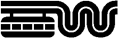 Bei Rückfragen:Stadt Wuppertal – SozialamtSozialplanung und GremiengeschäftsführungPsychiatrie- und SuchtplanungTel.: 0202/563 4513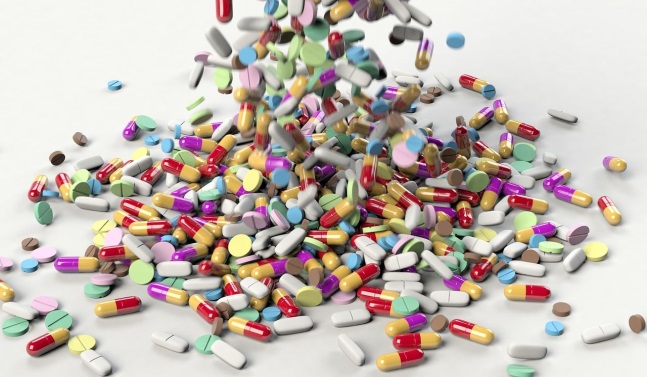 Informationen für Ärztinnen und Ärzte über die Beratungsangebote für Menschen mit Suchtproblemen in Wuppertal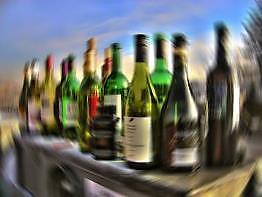 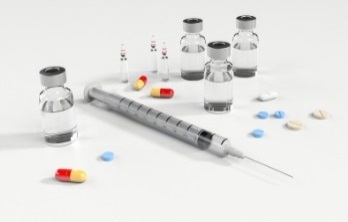 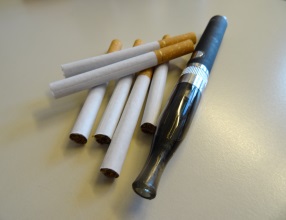 Beratungsangebote für Menschen mit Suchtproblemen  in Wuppertal:Alle Suchtberatungsstellen beraten auch im Bereich Mediensucht/Medienkompetenz.Legale SuchtmittelBlaues Kreuz Diakoniewerk mildtätige GmbH, Psychosoziale Beratungs- und BehandlungsstelleKleiner Werth 34 42275 Wuppertal	Tel: 0202/25027930Caritasverband Wuppertal/Solingen e.V.Suchtberatungsstelle	Kasinostr. 2642103 WuppertalTel: 0202/38903 4010(auch Fachstelle für Glücksspielsucht)Freundes- und Förderkreis Suchtkrankenhilfe e.V.Café Okay	Besenbruchstr. 1042285 WuppertalTel.: 0202/9764310PräventionBeratungsstelle für Drogenprobleme e.V.Fachstelle für Suchtprävention	Zollstr.442103 WuppertalTel: 0202/6975810Illegale SuchtmittelPsychosoziale Betreuung bei Substitution (PSB)Beratungsstelle für Drogenprobleme e.V.Zollstr.442103 WuppertalTel: 0202/6975810Freundes- und Förderkreis Suchtkrankenhilfe e.V.Drogenhilfe „Gleis 1“mit Drogentherapeutischer Ambulanz und angegliedertem DrogenkonsumraumDöppersberg 142103 WuppertalTel.: 0202/478280Freundes- und Förderkreis Suchtkrankenhilfe e.V.Café Okay (ausschließlich PSB)Besenbruchstr. 1042285 WuppertalTel.: 0202/9764310Klinischer BereichEv. Stiftung TannenhofInstitutsambulanzFriedrich-Engels-Allee 15642285 WuppertalTel.: 0202/2655566Ev. Stiftung TannenhofFachklinik LangenbergKrankenhausstr. 1742555 Velbert	Tel.: 02052/6070         Sana Klinikum Remscheid         Zentrum für seelische Gesundheit des         Kindes- und Jugendalters         Ambulanz Wuppertal          Weststr. 103          42119 Wuppertal          Tel.: 0202/75845-60Sucht und PsychiatrieStadt Wuppertal - GesundheitsamtSozialpsychiatrischer Dienst	Parlamentsstr. 2042275 Wuppertal	Tel.: 0202/563 2168HIV und AidsAIDS-Hilfe Wuppertal e.V.Simonsstr. 36 42117 WuppertalTel: 0202/450003Selbsthilfegruppen Stadt WuppertalSelbsthilfe-KontaktstelleNeumarkt 1042103 WuppertalTel.:0202/563-4519EssstörungenFrauenBeratung e.V. Wuppertal	Laurentiusstr. 1242103 Wuppertal	Tel.: 0202/306007